先知（愿主福安之）在买卖中讨价还价，甚至额头冒汗，这是正确的吗？هل ثبت أن النبي صلى الله عليه وسلم كان يماكس في البيع والشراء حتى يعرق جبينه ؟[باللغة الصينية ]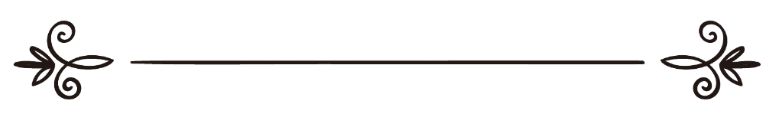 来源：伊斯兰问答网站مصدر : موقع الإسلام سؤال وجواب编审: 伊斯兰之家中文小组مراجعة: فريق اللغة الصينية بموقع دار الإسلام先知（愿主福安之）在买卖中讨价还价，甚至额头冒汗，这是正确的吗？问：我想询问一下：先知（愿主福安之）在买卖中讨价还价，甚至额头冒汗；把这种做法归于真主的使者（愿主福安之），这是正确的吗？答：一切赞颂，全归真主。先知（愿主福安之）是道德最优秀的人，如果他进行交易和索要东西，平易近人，和颜悦色，因为现世不是先知（愿主福安之）的最大追求，买卖也不是他的最大志向。但他行走在市场，进行交易，通过自己的一言一行给大家教导与人交往的礼仪，以及商人必须要具备的美德，比如诚实、纯洁、守信、态度温和、为众人谋幸福。第二：先知（愿主福安之）在购买东西的时候讨价还价，那不是因为他喜爱竞争现世的东西，他是立法者，这样做的目的就是让大家了解宗教，向他学习对待买卖及所有事务的教法律例，他通过自己的言语和行动向他们阐明最重要的事情。此外，珍惜钱财、合理的节约钱财是人们禀赋的天性，并不违背我们的道义和宗教。请深思先知（愿主福安之）的正确做法：《布哈里圣训实录》（1991段）和《穆斯林圣训实录》（715段）辑录：扎比尔•本•阿卜杜拉（愿主喜悦之）传述，他说：有一次他骑着一峰疲倦的骆驼行走，先知（愿主福安之）赶上来为我祈祷，并拍打骆驼，于是骆驼以前所未有的步伐健步疾行。先知（愿主福安之）说：“你把这峰骆驼以一个“欧基亚”卖给我。”我说：“不。”先知（愿主福安之）又说：“你卖给我。”于是我就以一个“欧基亚”把骆驼卖给了先知（愿主福安之），但我提出条件，让我一直骑回家。当我回到家后，把骆驼给他送去，他付给我价钱。我前脚回家，他后脚派人叫我去，说：“你以为我与你讨价还价，是真的要买你的骆驼吗？你把骆驼牵回去，这些银币也归你。”在《和平之道》(2 / 7)中说:“这段圣训说明情况富裕的人在交易的时候可以讨价还价。”苏外德·本·盖斯传述：我和麦赫莱麦从“海哲尔”进了一批棉布，来到了麦加。真主的使者（愿主福安之）步行来到我们跟前，向我们买裤子，他讨价还价，旁边有人估价，先知（愿主福安之）说：“请评估一下，评高些。”《提尔密集圣训实录》（1305段）辑录，他说：“这是正确、优美的圣训。”《艾布·达伍德圣训实录》（3336段）、《奈萨伊圣训实录》（4592段）和《伊本·马哲圣训实录》（2220段）辑录，谢赫艾利巴尼在《艾布·达伍德圣训实录》中认为这是正确的圣训。“姆萨沃麦”：就是售货员和顾客之间讨价还价，决定商品的价格。《终点》(2 / 425)。适当的讨价还价说明此人富有理智和了解货物的市场价，这是很好的做法，因为这样的人在交易中不会受到蒙骗、欺骗和哄骗。因此教法学家说：“商人的孩子从小进行交易和讨价还价，八面玲珑。”敬请参阅《法学百科全书》(22 / 215) 。第三：至于上述问题中所说的先知（愿主福安之）讨价还价，甚至额头冒汗等之类的话，据我们所知，这是无根无据的，根本不符合先知（愿主福安之）的道德和身份，因为先知（愿主福安之）在买卖中非常宽容，在所有的事情中非常温和。真主至知！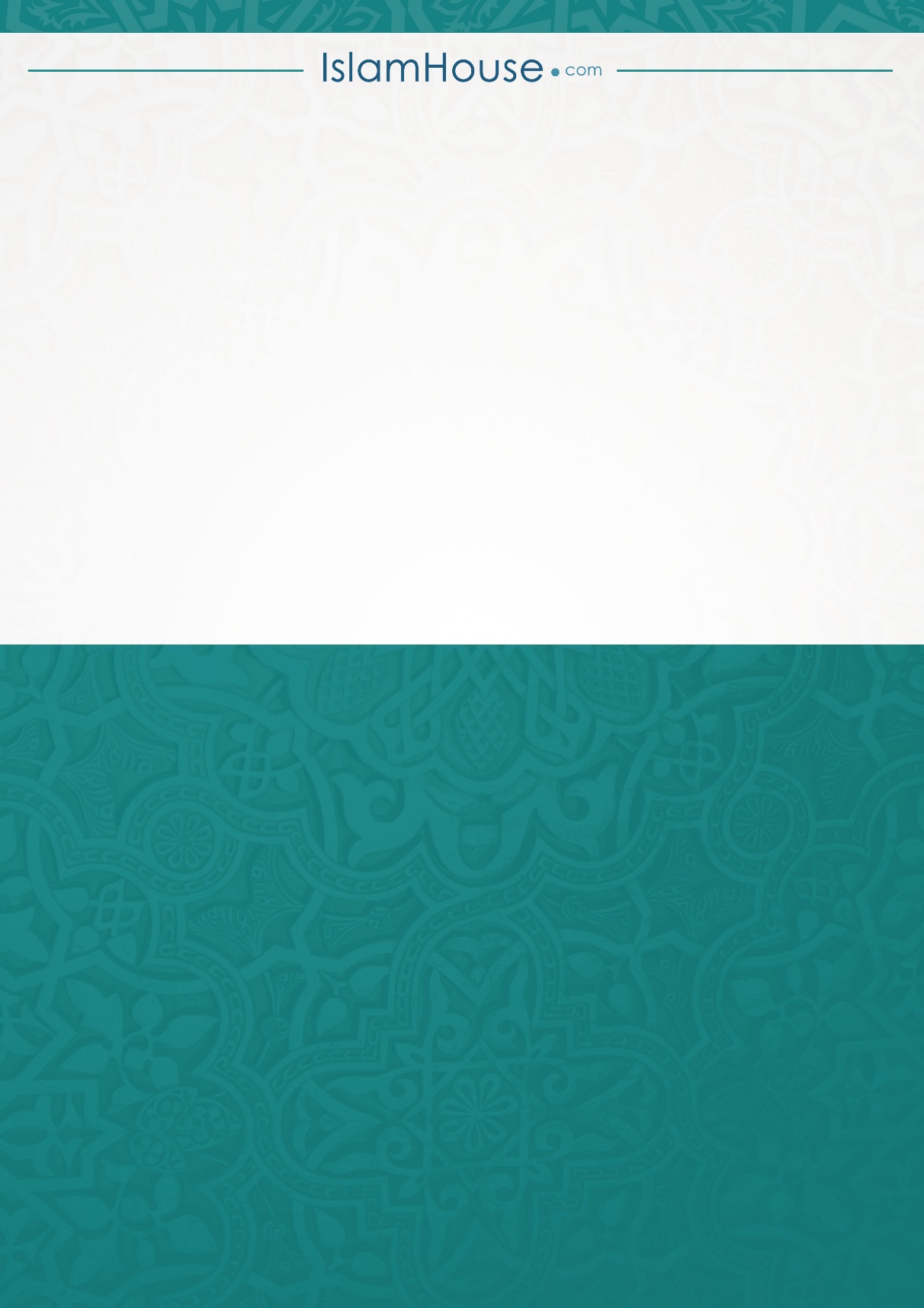 